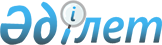 О проекте Указа Президента Республики Казахстан "О внесении изменения в Указ Президента Республики Казахстан от 1 февраля 2010 года № 922 "О Стратегическом плане развития Республики Казахстан до 2020 года"Постановление Правительства Республики Казахстан от 30 апреля 2013 года № 424      Правительство Республики Казахстан ПОСТАНОВЛЯЕТ:

      внести на рассмотрение Президента Республики Казахстан проект Указа Президента Республики Казахстан «О внесении изменения в Указ Президента Республики Казахстан от 1 февраля 2010 года № 922 

«О Стратегическом плане развития Республики Казахстан до 2020 года».      Премьер-Министр

      Республики Казахстан                       С. Ахметов О внесении изменения в Указ Президента Республики Казахстан

от 1 февраля 2010 года № 922 «О Стратегическом плане развития

Республики Казахстан до 2020 года»      ПОСТАНОВЛЯЮ:

      1. Внести в Указ Президента Республики Казахстан от 1 февраля 2010 года № 922 «О Стратегическом плане развития Республики Казахстан до 2020 года» (САПП Республики Казахстан, 2010 г., № 10, ст. 115; 2012 г., № 68, ст. 976) следующее изменение:

      в Стратегическом плане развития Республики Казахстан до 2020 года, утвержденном вышеуказанным Указом:

      раздел III «Ключевые направления развития Казахстана до 2020 года» изложить в следующей редакции:

      «III. Ключевые направления развития Казахстана до 2020 года Казахстан в 2020 году      Казахстан в 2020 году станет страной, которая вышла из мирового кризиса более сильной и конкурентоспособной, с диверсифицированной экономикой и населением, активно вовлеченным в новую экономику.

      К 2020 году Казахстан уже будет в числе пятидесяти наиболее конкурентоспособных стран мира с благоприятным деловым климатом, позволяющим привлекать значительные иностранные инвестиции в несырьевые секторы экономики страны. Экономика будет лучше подготовлена к следующим экономическим кризисам. Казахстан укрепит свои политические и экономические связи с сопредельными странами и другими государствами.

      К 2020 году страна будет обладать человеческими ресурсами, необходимыми для развития диверсифицированной экономики, а также иметь инфраструктуру, необходимую для обслуживания отечественных предпринимателей и экспортеров. Будет обеспечена бесперебойная связь с остальным миром за счет интенсивного развития транспортной инфраструктуры и телекоммуникаций. Обрабатывающая промышленность, сельское хозяйство и сфера услуг Казахстана займут достойное место в структуре экономики наряду с горнодобывающей промышленностью. В социальной сфере и сфере защиты окружающей среды будут достигнуты значительные результаты.

      К 2020 году казахстанская экономика в реальном выражении возрастет более чем на треть по отношению к уровню 2009 года1. За счет успешной реализации планов по диверсификации экономики показатели роста перерабатывающих отраслей экономики к 2020 году будут больше показателей роста добывающих отраслей или равны им.

      Благодаря проведению взвешенной макроэкономической политики, к 2020 году уровень золотовалютных резервов (без учета активов Национального фонда Республики Казахстан) будет не ниже трех месяцев импорта или объема краткосрочного (до 1 года) внешнего долга государственного и корпоративного секторов экономики страны (в зависимости от того, какой показатель будет выше). Активы Национального фонда составят не менее 30 % к ВВП. Инфляция в этот период в среднем будет удерживаться на уровне 5-8 % в год. Политика обменного курса будет обеспечивать баланс между внутренней и внешней конкурентоспособностью казахстанской экономики.

      К 2020 году доля населения с доходами ниже прожиточного минимума снизится до 8 %. Социально уязвимые группы населения, люди с ограниченными возможностями, женщины, дети и молодежь будут чувствовать себя более защищенными и смогут расширить свои возможности в обществе. Качественное образование от детского сада до университета будет доступным по всей стране, значительно улучшится состояние здоровья населения. Услуги здравоохранения будут соответствовать лучшим мировым стандартам. Казахстанцы будут вести более здоровый образ жизни, сократится число курящих и злоупотребляющих алкоголем. Последовательно и поэтапно расширится использование государственного языка во всех сферах жизнедеятельности общества. Различные этнические группы и представители конфессий будут жить в условиях внутренней стабильности, безопасности, мира и согласия.      __________

      1Далее  по тексту Стратегического плана - 2020 указывается изменение значений целевых индикаторов (показателей) к уровню 2009 года, если не указывается иное. Стабильная база для роста, процветания и безопасности

Казахстана: пять ключевых направлений      В ближайшее десятилетие приоритетными в деятельности государства будут пять ключевых направлений:

      1) подготовка к посткризисному развитию; 

      2) обеспечение устойчивого роста экономики за счет ускорения диверсификации через индустриализацию и развитие инфраструктуры;

      3) инвестиции в будущее - повышение конкурентоспособности человеческого капитала для достижения устойчивого экономического роста, процветания и социального благополучия казахстанцев;

      4) обеспечение населения качественными социальными и жилищно-коммунальными услугами; 

      5) укрепление межнационального согласия, безопасности, стабильности международных отношений.

      В процессе подготовки к восстановлению экономики Казахстан должен ускоренно реализовать реформы, которые позволят повысить ее конкурентоспособность. Первое ключевое направление - подготовка к посткризисному развитию - включает меры, результаты которых будут ощутимы в начале десятилетнего периода. Это создание более благоприятной бизнес-среды, укрепление финансового сектора и совершенствование правовой системы.

      Действия в рамках второго ключевого направления будут способствовать ускорению диверсификации экономики Казахстана в результате реализации программы форсированной индустриализации страны и развития инфраструктуры. Это позволит изменить экономическую модель и перейти от экстенсивного, сырьевого пути развития к индустриально-инновационному развитию. Планы инфраструктурного развития страны будут сфокусированы на модернизации отраслей энергетики, транспорта и телекоммуникаций, способствующих форсированной диверсификации экономики и привлечению иностранных инвестиций в страну.

      Количество и качество человеческих ресурсов являются основополагающими факторами, определяющими будущее любой страны. Человеческий капитал - это основной двигатель инноваций и повышения эффективности экономики. Третье направление - инвестиции в будущее - будет включать меры, необходимые для повышения качества человеческих ресурсов Казахстана в долгосрочном периоде.

      В рамках четвертого ключевого направления - услуги для граждан - будут усилены меры по социальной защите населения и эффективному предоставлению жилищно-коммунальных услуг.

      В рамках пятого ключевого направления - межнациональное согласие, безопасность, стабильность международных отношений - будут предусмотрены меры по укреплению внутренней стабильности, безопасности, мира и согласия, развитию миролюбивой внешней политики.

      Основой пяти ключевых направлений развития Казахстана до 2020 года является рациональная макроэкономическая политика. В целях создания благоприятных условий для восстановления и диверсификации экономики, недопущения ее «перегрева» будет проводиться антицикличная фискальная политика, предусматривающая сдерживание расходов государства в период роста экономики и их увеличение в период экономического спада. При этом ненефтяной дефицит бюджета к концу следующего десятилетнего периода не превысит 3 % к ВВП. Денежно-кредитная политика будет нацелена на повышение эффективности мер по сдерживанию инфляции. Политика обменного валютного курса позволит обеспечить баланс между внутренней и внешней конкурентоспособностью казахстанской экономики. Ключевое направление: подготовка к посткризисному развитию      В период глобального восстановления благоприятный деловой климат в Казахстане обеспечит прочную основу конкурентоспособности страны. Он является ключевым фактором, способствующим привлечению масштабных инвестиций для ускоренной диверсификации экономики и развитию отечественного бизнеса. Устойчивая финансовая система и надежная правовая среда также играют критическую роль в развитии предпринимательства. Улучшение бизнес-среды      В первые годы реализации Стратегического плана – 2020 государство инициирует активные меры, направленные на снижение стоимости ведения бизнеса как для отечественных предпринимателей, так и международных инвесторов. Устанавливая оптимальные рамки административных процедур и повышая прозрачность их осуществления, государство будет стремиться к снижению влияния бюрократии и коррупции на важные аспекты делового климата в Казахстане.               Стратегические цели по улучшению бизнес-среды Укрепление финансового сектора      Дальнейшее развитие финансовой системы Казахстана будет учитывать основные выводы текущего глобального кризиса:

      1) любое заимствование должно быть основано на строгих пруденциальных стандартах и требованиях прозрачности, позволяющих контролировать коммерческие, финансовые и валютные риски;

      2) доступ к международным рынкам капитала требует ответственного управления уровнем внешнего долга банковского сектора и юридических лиц с государственным участием;

      3) повышение уровня сбережений внутри страны связано с укреплением доверия к финансовой системе, которая должна быть устойчивой, прозрачной и эффективно регулируемой.

      На этапе восстановления экономики сохранится государственная поддержка финансового сектора, однако прямое государственное участие будет снижаться, постепенно уступая место частной инициативе.

      Дальнейшее регулирование в отечественной финансовой системе станет более полным и всесторонне учитывающим макроэкономические связи финансового сектора. В период активного экономического подъема пруденциальные нормативы будут ужесточаться с тем, чтобы в случае спада использовать накопленный потенциал.

      В целом развитие финансового сектора будет ориентировано на привлечение финансовых ресурсов для форсированного индустриально-инновационного развития страны.

      Внутренние источники фондирования будут повышаться за счет свободных ресурсов населения и отечественных предприятий. Возрастет роль и значимость механизмов государственно-частного партнерства, которые будут подкрепляться созданием необходимых условий для привлечения ресурсов в качестве источников финансирования инвестиционных проектов.

      Будет проводиться активная работа по восстановлению доверия к финансовому сектору страны и расширению спектра предоставляемых им услуг. Особое внимание будет уделено расширению механизмов защиты прав и законных интересов потребителей финансовых услуг и инвесторов, внедрению эффективной системы внутреннего контроля и риск-менеджмента в финансовых организациях, а также повышению прозрачности их деятельности.

      По мере роста внутренних ресурсов получит развитие фондовый рынок с широким спектром финансовых инструментов, включая инструменты проектного инвестирования. Государственно-частное партнерство и исламское финансирование сыграют важную роль в развитии фондового рынка. Этому также будет способствовать дальнейшее развитие рынка государственных ценных бумаг, обеспечивающего адекватный объем их обращения.

      В рамках формирования полноценного фондового рынка Казахстана и его интеграции с международным рынком капитала получит дальнейшее развитие региональный финансовый центр города Алматы. В стратегической перспективе государство создаст необходимые условия для развития конкурентоспособного финансового центра города Алматы, соответствующего международным стандартам, и его вхождения в группу десяти ведущих финансовых центров Азии.

      В целом развитие финансового сектора страны будет осуществляться в соответствии с Концепцией развития финансового сектора Республики Казахстан на посткризисный период.         Стратегические цели по развитию финансового сектора Формирование надежной правовой среды      Надежная правовая среда достигается безусловным соблюдением принципа верховенства закона и обеспечивает уверенность граждан и субъектов предпринимательства в абсолютной защите их прав и законных интересов, чувство личной безопасности, низкие транзакционные издержки при осуществлении бизнеса, создает стимулы для внутренних и внешних инвестиций.

      С целью модернизации национальной правовой системы и приведения ее в соответствие с лучшей международной практикой, а также обеспечения надежной защиты прав человека, предпринимательства и государства акцент будет сделан на реформах в следующих сферах:

      1) усиление прозрачности и независимости судебной системы, беспристрастности и профессионализма судейского корпуса;

      2) совершенствование законодательства и повышение качества нормотворчества;

      3) повышение уровня правовой культуры населения, в том числе профессиональной культуры работников судебных и правоохранительных органов, и обеспечение реального доступа граждан к квалифицированной юридической помощи.

      Концептуальные подходы к модернизации отечественной правовой системы и основные направления ее развития до 2020 года определены в Концепции правовой политики Республики Казахстан на период с 2010 до 

2020 года. Судебная система      Дальнейшее реформирование судебной системы будет проводиться на принципах подлинной независимости судов, эффективного общественного контроля гражданского общества за законностью отправления правосудия, профессионализма и беспристрастности судей, упрощения судопроизводства и исключения излишней регламентации, в результате чего будет достигнута высокая степень доверия общества к судебной системе и повышена эффективность функционирования судов. Будут обеспечены организационно-правовые гарантии независимости судей при отправлении правосудия на всех уровнях и инстанциях судебной иерархии.        Стратегические цели по реформированию судебной системы Совершенствование законодательства и нормотворчества      Основными направлениями совершенствования законодательства и нормотворчества станут:

      1) обеспечение стабильности и доступности законодательной базы Казахстана, повышение ее качества и систематизация посредством исключения устаревших и дублирующих норм, устранения пробелов в правовом регулировании и минимизации отсылочных норм, расширения практики принятия законов прямого действия;

      2) усиление профессионализма в процессе нормотворчества на основе более широкого привлечения к разработке нормативных правовых актов независимых экспертов, представителей неправительственного сектора, проведения научных экспертиз с использованием передовых знаний в этой области.                  Стратегические цели по совершенствованию

                    законодательства и нормотворчества Правовая культура и доступ граждан к квалифицированной юридической помощи      Высокая правовая культура обеспечивает правовую ориентацию граждан и формирует нетерпимость к любым нарушениям законности, в том числе нарушениям прав и свобод граждан. Она зависит, прежде всего, от уровня развития правового сознания населения.

      Для повышения уровня правового сознания граждан основные усилия государства будут направлены на расширение правовой пропаганды (активизацию общественного юридического образования) и развитие эффективных институтов гражданского общества.

      В рамках формирования высокой правовой культуры казахстанского общества особое внимание будет также уделяться повышению уровня профессиональной культуры адвокатов, работников судебных и правоохранительных органов, их качественной профессиональной подготовке.

      При этом в ближайшее десятилетие государство создаст все необходимые условия для расширения доступа населения к квалифицированной юридической помощи.      Стратегические цели по повышению уровня правовой культуры

         населения и обеспечению реального доступа граждан к

                квалифицированной юридической помощи Ключевое направление: ускорение диверсификации экономики      В период реализации Стратегического плана - 2020 будет ускорена диверсификация экономики путем форсированной индустриализации.

      Индустриализация страны, нацеленная на комплексное повышение производительности труда в экономике, будет осуществляться по следующим направлениям:

      1) развитие традиционных отраслей: нефтегазового сектора, горнометаллургического комплекса, атомной и химической промышленности с последующим переходом сырьевых производств на более высокие переделы;

      2) развитие секторов, основанных на спросе недропользователей, национальных компаний и государства: машиностроение, стройиндустрия, оборонная промышленность, фармацевтика;

      3) развитие производств, не связанных с сырьевым сектором и ориентированных преимущественно на экспорт: агропромышленный комплекс, легкая промышленность, туризм;

      4) развитие секторов «экономики будущего», которые будут играть доминирующую роль в мировой экономике в последующие 15-20 лет: информационные и коммуникационные технологии, биотехнологии, альтернативная энергетика.

      Индустриализация Казахстана будет сопровождаться созданием благоприятной экономической среды и соблюдением четких принципов успешной индустриализации. Формирование благоприятной экономической среды      Благоприятная экономическая среда будет поддерживаться рациональной макроэкономической политикой, созданием системы противодействия неэффективным проектам, построением национальной инновационной системы, в том числе совершенствованием системы научных исследований и опытно-конструкторских разработок (НИОКР). Макроэкономическое управление в поддержку диверсификации экономики      Казахстан как крупный экспортер сырьевых ресурсов будет обеспечивать баланс между использованием средств, поступающих от экспорта сырья, и созданием макроэкономических условий, способствующих росту во всех секторах экономики.

      Быстрое расходование доходов от природных ресурсов повышает обменный курс валюты и ведет к развитию так называемых «неторгуемых секторов экономики» (финансовый сектор, операции с недвижимостью и сфера услуг). В Казахстане будет учтен опыт других стран, богатых природными ресурсами, которые столкнулись с фактическим исчезновением своего некогда оживленного агропромышленного комплекса и обрабатывающей промышленности вследствие утери контроля за валютным курсом.

      С учетом этого будет усовершенствована концепция функционирования Национального фонда Республики Казахстан с усилением его сберегательной функции. Противодействие неэффективным проектам      В процессе ускорения диверсификации экономики государство будет противостоять реализации неэффективных проектов. Повысятся открытость и прозрачность процесса расходования государственных средств. Будут введены стандарты финансовой и экономической рентабельности для всех проектов, получающих государственное финансирование. С учетом положительного зарубежного опыта будет усилена оценка инвестиционных проектов, финансируемых государством. Построение национальной инновационной системы      Анализ зарубежного опыта свидетельствует, что все лучшие инновационные системы мира получают государственную поддержку, во многих случаях значительную.

      В рамках диверсификации экономики государство обеспечит формирование национальной инновационной системы на следующих принципах:

      1) создание университетов мирового уровня и развитие университетской науки для формирования передовой системы НИОКР;

      2) финансирование приоритетных для государства НИОКР на основе системы грантов. Определение приоритетов НИОКР в соответствии с приоритетами индустриализации страны будет осуществляться Высшей научно-технической комиссией при Правительстве Республики Казахстан;

      3) внедрение транспарентного процесса оценки заявок на гранты с привлечением экспертов, включая иностранных специалистов;

      4) применение эффективных зарубежных технологий, адаптированных к национальным потребностям. Принципы успешной индустриализации      Индустриализация Казахстана будет основана на следующих принципах:

      1) четкое определение ролей государственного и частного секторов;

      2) максимизация прозрачности деятельности компаний и государственных органов;

      3) обеспечение конкуренции как ведущего фактора роста качества товаров и производительности работ и услуг, снижения их стоимости.

      Будет проводиться эффективная торговая политика в целях формирования надежной системы защиты и продвижения экономических интересов страны, создания для отечественных товаров и услуг доступа к внешним рынкам и устранения недобросовестной конкуренции.

      С целью развития взаимной торговли, повышения конкурентоспособности отечественной продукции и содействия росту инвестиций Казахстан будет являться активным участником интеграционных процессов в СНГ. Прорывным проектом являются становление и развитие Таможенного союза с Россией и Беларусью, который вступил в силу с 1 января 2010 года. Следующим этапом интеграции трех стран станет формирование с 1 января 2012 года Единого экономического пространства.

      С января 2012 года вступили в силу соглашения, формирующие правовую базу Единого экономического пространства. В настоящее время продолжается работа по формированию Единого экономического пространства, в том числе нормативных положений, указанных соглашений.

      Поддерживая региональные экономические объединения в СНГ, республика ускорит процессы вступления во Всемирную торговую организацию на условиях, отвечающих приоритетам экономического развития страны. Приоритеты диверсификации      На первом этапе (2010 – 2014 годы) форсированная диверсификация отечественной экономики будет осуществляться, в первую очередь, по семи направлениям. Это - агропромышленный комплекс и переработка сельскохозяйственной продукции; строительная индустрия и производство строительных материалов; нефтепереработка и инфраструктура нефтегазового сектора; металлургия и производство готовых металлических продуктов; химическая, фармацевтическая и оборонная промышленность; энергетика; транспорт и телекоммуникации.

      Данные направления, а также развитие индустрии туризма и машиностроения станут приоритетами Государственной программы форсированного индустриально-инновационного развития Республики Казахстан на 2010 – 2014 годы.

      На втором этапе (2015 – 2019 годы) приоритетные направления и ключевые показатели диверсификации будут определены с учетом результатов реализации Государственной программы форсированного индустриально-инновационного развития Республики Казахстан на 2010 – 2014 годы.

      Успешная диверсификация экономики неразрывно связана с устойчивым развитием республики, в том числе путем:

      1) внедрения современных технологий на основе возобновляемых ресурсов и источников энергии. Будут созданы стимулирующие условия для развития ветроэнергетики, солнечной и геотермальной энергетики, внедрены технологии эффективного использования водных ресурсов страны с учетом принципов интегрированного управления водными ресурсами, а также предприняты дальнейшие усилия по обеспечению населения питьевой водой;

      2) оптимизации системы управления устойчивого развития и внедрения «зеленой» политики низкоуглеродной экономики, в том числе в вопросах привлечения инвестиций, решения экологических проблем, снижения негативного воздействия антропогенной нагрузки, усиления ответственности природопользователей по снижению эмиссий в окружающую среду, комплексной переработки отходов.

      Диверсификация экономики будет увязана с планами по формированию центров экономического роста с целью создания рациональной территориальной организации экономического потенциала и благоприятных условий для жизнедеятельности населения.

      Особое значение будет придаваться дальнейшему развитию столицы Казахстана - Астаны. В соответствии с утвержденным Стратегическим планом устойчивого развития города Астаны до 2030 года главной задачей является формирование столицы Казахстана как города с конкурентоспособной экономикой, привлекательного для граждан страны и туристов, с благоприятной окружающей средой. В период реализации Стратегического плана-2020 будут созданы необходимые условия для вхождения к 2030 году города Астаны в число тридцати самых конкурентоспособных городов мира.

      Будут приняты меры по развитию других регионов страны, направленные на укрепление их экономического потенциала.               Стратегические цели диверсификации экономики Агропромышленный комплекс и переработка сельскохозяйственной продукции      Казахстан с его огромными земельными ресурсами имеет долгосрочное сравнительное преимущество в развитии сельскохозяйственного производства. Будет продолжена работа по повышению производительности сельского хозяйства и увеличению добавленной стоимости в сельскохозяйственной переработке. Наряду с повышением эффективности водопользования в сельском хозяйстве будут реализованы меры по адаптации растениеводства к возможным последствиям глобального потепления.

      Учитывая, что в сельской местности проживает около 50 % населения страны, развитие аграрной отрасли является ключевым фактором повышения качества жизни сельского населения. В этой связи, будет продолжена работа по развитию социальной и инженерной инфраструктуры села, моделированию оптимального сельского расселения.            Стратегические цели в сфере сельского хозяйства Строительная индустрия и производство строительных материалов      С ростом экономики повысится спрос на услуги строительства и строительные материалы. Учитывая, что 50 % строительных материалов импортируются в страну, имеются значительные возможности для развития строительной индустрии и производства строительных материалов.               Стратегические цели в сфере строительства Нефтепереработка и инфраструктура нефтегазового сектора      Богатые минеральные ресурсы страны будут способствовать не только росту экспорта нефти и газа. Наряду со строительством новых трубопроводов будет развиваться сектор переработки нефти и газа, в том числе за счет создания интегрированного нефтегазохимического комплекса.           Стратегические цели в сфере нефтепереработки и

                 инфраструктуры нефтегазового сектора Металлургия и производство готовых металлических продуктов      Обладая значительными запасами металлических руд, Казахстан располагает всеми возможностями для развития отечественного производства готовой металлургической продукции.                 Стратегические цели в сфере металлургии Химическая, фармацевтическая и оборонная промышленность      В целях развития химического производства уже реализуются 

18 проектов. Дальнейшее развитие химической промышленности будет связано с производством базовых продуктов органической химии и полимеров, неорганической химии, специальных химикатов и потребительской химии. Получит развитие фармацевтическая промышленность. В оборонной промышленности будут реализованы программы по модернизации Вооруженных сил страны.           Стратегические цели в химической, фармацевтической и

                        оборонной промышленности Развитие энергетики, включая атомную энергетику и альтернативные источники энергии      Темпы экономического роста и диверсификация экономики окажут значительное давление на энергетический сектор. Отечественные отрасли промышленности сравнительно энергоемки и располагают значительным потенциалом энергосбережения. Наряду с реализацией мер по повышению эффективности использования энергии потребуется наращивание ее производства для удовлетворения внутренних потребностей, особенно в западных и южных регионах. В этой связи будет проводиться работа по расширению и реконструкции действующих и строительству новых мощностей на энергоисточниках и электросетевых предприятиях.

      В рамках развития энергетического сектора Казахстан будет способствовать достижению глобальной цели - сокращению выбросов парниковых газов.

      Одним из способов получения более дешевой, экологически чистой энергии является развитие атомной энергетики. Атомные энергетические комплексы позволят оптимально и сбалансировано использовать имеющиеся топливные и минеральные ресурсы.

      Доля использования альтернативных источников энергии в общем объеме энергопотребления составляет менее 1 %. Учитывая необходимость решения экологических проблем, одним из приоритетных направлений развития электроэнергетики станет использование возобновляемых энергетических ресурсов (гидроэнергия, ветровая и солнечная энергия), неиспользуемый потенциал которых в Казахстане весьма значителен.

      В секторе электроэнергетики будут осуществлены реформы цено- и тарифообразования, которые позволят обеспечить развитие отрасли в рыночных условиях. Будет внедрен новый механизм тарифообразования для электросетевых компаний.               Стратегические цели в сфере энергетики Транспорт и телекоммуникации      Основными направлениями развития транспорта будут повышение эффективности и интеграция четырех основных составляющих транспортной инфраструктуры: железнодорожной, автомобильной, воздушной и водной.

      Транзитный потенциал страны будет повышен через целевые инвестиции в транспортную инфраструктуру в сочетании с реформированием таможенных и пограничных процедур.

      Внутриконтинентальное расположение страны и отсутствие выхода к морю усиливают роль транспорта в доставке казахстанских товаров на внешние рынки сбыта, ввозе импортной продукции, развитии торговых связей с Россией и Китаем, а также доступе к портам Персидского залива через Туркменистан и Иран. Железнодорожный транспорт      Реформирование железнодорожной отрасли будет предусматривать совершенствование государственного регулирования, создание условий для частной инициативы, а также значительное обновление и модернизацию основных средств. Ключевые изменения институциональной структуры отрасли будут заключаться в организационном, финансовом и операционном разделении инфраструктурной и перевозочной видов деятельности; устранении ценового регулирования перевозочной деятельности со стороны государства; обеспечении недискриминационного доступа к магистральной железнодорожной инфраструктуре независимым перевозчикам и государственном субсидировании убыточных социально значимых перевозок.     Стратегические цели в сфере железнодорожного транспорта Автодорожная отрасль и автомобильный транспорт      Дальнейшее развитие автодорожной отрасли будет обеспечиваться сочетанием институциональных реформ и мер по дальнейшей либерализации отрасли, нацеленных на совершенствование системы содержания дорог и обеспечение инвестиций в магистральную инфраструктуру.

      К 2020 году будет выстроена современная автодорожная сеть, связывающая между собой крупные города и населенные пункты Казахстана. При этом особое внимание будет уделено развитию автодорог местного значения.         Стратегические цели в сфере автодорожной отрасли и

                      автомобильного транспорта Авиатранспорт      Развитие гражданской авиации будет сопровождаться постепенной либерализацией регулирования воздушных перевозок, осуществлением инвестиций в поддержание инфраструктуры авиаперевозок, повышением требований к безопасности полетов и авиационной безопасности.              Стратегические цели в сфере авиатранспорта Водный транспорт      Приоритетными направлениями развития отрасли водного транспорта являются развитие портовой и сервисной инфраструктуры, формирование торгового флота, развитие кадрового потенциала и обеспечение безопасности судоходства.            Стратегические цели в сфере водного транспорта Телекоммуникации      В последние годы стремительное развитие и адаптация инфокоммуникационных технологий (ИКТ) становятся важными факторами модернизации общества, влияя не только на экономические показатели, но и образ жизни людей. В целях формирования современного инфокоммуникационного пространства продолжатся стимулирование развития отрасли телекоммуникаций, создание современной инфраструктуры сферы ИКТ, распространение телекоммуникационных и электронных услуг, а также формирование основ динамичного информационного общества.             Стратегические цели в сфере инфокоммуникаций Охрана окружающей среды и переход к «зеленой» экономике      Активное использование природных ресурсов обеспечило рост экономического развития Казахстана. Однако подъем экономики сам по себе не может гарантировать благополучие наших граждан. Исторически сложившийся дисбаланс, когда потребление ресурсов непропорционально их производству, является важнейшей проблемой на пути устойчивого развития Республики Казахстан.

      Переход к «зеленой» экономике – это острая и объективная необходимость сохранения экологического баланса мира.

      Казахстан, как полноправный член международного сообщества, занимает активные позиции в вопросах перехода к «зеленой» экономике.

      Инициатива «Зеленый мост» направлена не только на сохранение природы и защиту окружающей среды, но и обеспечение экономического роста и технологического развития, то есть соединение, казалось бы, трудносочетаемых условий – поддержание экологических стандартов и одновременно выход на новые точки роста для национальной экономики.        Стратегические цели в сфере охраны окружающей среды

                  и перехода к «зеленой» экономике Ключевое направление: инвестиции в будущее      Развитие человеческих ресурсов определяется в качестве высшего приоритета долгосрочной стратегии развития страны. Экономические выгоды в будущем прочно связаны с инвестициями в образование и здравоохранение, значительно повышающими качество и производительность рабочей силы.

      Поэтому в следующем десятилетии улучшению качества услуг образования и здравоохранения будет придаваться особое значение. Большое внимание будет уделяться увеличению численности населения, в первую очередь, за счет его естественного прироста и проведения рациональной миграционной политики.

      Будет повышена эффективность системы охраны прав и защиты законных интересов детей, направленной на комплексное решение вопросов профилактики и предупреждения семейного неблагополучия и социального сиротства, беспризорности и безнадзорности, правонарушений и преступности.

      Государственная молодежная политика будет направлена на формирование конкурентоспособной молодежи, которая примет активное участие в общественно-политических и социально-экономических преобразованиях. Будет разработана эффективная модель взаимодействия с молодым поколением, направленная на повышение патриотического самосознания, гражданской ответственности, формирование активной общественной позиции и здорового образа жизни, развитие предпринимательского и инновационного потенциала, выявление и поддержку молодых талантов. Образование      К 2020 году будет проведена кардинальная модернизация всех уровней образования - от дошкольного до высшего. Будут предоставляться возможности как для получения знаний на каждом уровне образования, так и повышения профессиональной квалификации, приобретения новых знаний и навыков на постоянной основе в течение всей жизни человека.

      Государство предоставит возможности для дошкольного воспитания и обучения всем детям, независимо от места проживания и доходов семьи.

      В системе среднего образования будет осуществлен переход на 

12-летнюю модель обучения, предусматривающую всеобщее обязательное образование в течение десяти лет и профильное образование в течение двух лет. При этом содержание программ обучения будет пересмотрено таким образом, чтобы уделять больше внимания развитию компетенций, необходимых в жизни и профессии.

      Одним из ключевых проектов, способствующих модернизации системы среднего образования, станет проект «Назарбаев Интеллектуальные школы». Данные школы станут стартовыми площадками по разработке, внедрению и апробации учебно-воспитательных программ для детского сада и предшколы, а также образовательных программ 12-летнего обучения. Эти программы будут сочетать лучшие традиции казахстанского образования и передовой опыт мировой педагогической практики, предусматривать профилирование по предметам физико-математического и химико-биологического направлений, способствовать расширенному изучению языков.

      Подготовка квалифицированных кадров будет увязана с планами по индустриализации страны. В техническом, профессиональном и высшем образовании будет осуществлен переход к системе, соответствующей требованиям современного рынка труда, а образовательные стандарты станут формироваться на профессиональных стандартах через национальную квалификационную систему.

      В системах среднего, технического, профессионального и высшего образования будет внедряться система электронного обучения (e-learning).

      Высшим учебным заведениям будет предоставлена академическая свобода с внедрением принципов корпоративного менеджмента.

      Одним из важных проектов в образовании является создание в городе Астане престижного высшего учебного заведения мирового уровня – «Назарбаев Университета». Этот университет станет национальным брендом Казахстана, обеспечит качественный прорыв в подготовке отечественных инженерно-технических и научных кадров и формировании современной научно-исследовательской инфраструктуры.

      Каждая из школ (институтов), входящих в состав университета, будет иметь зарубежного академического партнера из числа ведущих учебных заведений соответствующего профиля, обладать сильной научной и производственной базой, обеспечивающей интеграцию образования, науки и производства.

      Будет обеспечена преемственность программы университета с учебными программами дошкольного и среднего образования проекта «Назарбаев Интеллектуальные школы».

      Повышение качества образовательных услуг будет сопровождаться улучшением системы финансирования образования, расширением инфраструктуры системы образования за счет введения неправительственных, некоммерческих агентств, созданием независимой национальной системы аккредитации учебных заведений по международным стандартам и независимых рейтингов, внедрением элементов корпоративного управления в учебных заведениях, включая вовлечение в этот процесс граждан, совершенствованием механизмов контроля качества образования. Благодаря значительной государственной поддержке существенно повысится престиж профессии учителя.

      Государство продолжит работу по обеспечению доступности образования для детей с нарушениями здоровья, из малообеспеченных семей и детей, входящих в группы риска.                     Стратегические цели в сфере

                  дошкольного воспитания и обучения          Стратегические цели в сфере среднего образования                 Стратегические цели в сфере технического

                      и профессионального образования                   Стратегические цели в сфере высшего,

                   послевузовского образования и науки Здравоохранение      В целях повышения качества человеческого капитала будет проводиться политика укрепления здоровья граждан, направленная на улучшение оказания медицинской помощи и создание мотивации к ведению здорового образа жизни.              Стратегические цели в сфере здравоохранения      Повышение доступности и качества медицинских услуг станет первоочередной задачей системы здравоохранения. Для этого будут пересмотрены подходы к управлению в государственных медицинских организациях и проведению инвестиционной политики в здравоохранении, внедрена система финансирования и оплаты медицинских услуг, ориентированная на результаты, создана эффективная система лекарственного обеспечения.

      Ведение здорового образа жизни и принцип солидарной ответственности за свое здоровье будут неотъемлемой частью как государственной политики в сфере здравоохранения, так и повседневной жизни населения. Это позволит сократить заболеваемость вследствие курения, злоупотребления алкоголем, стрессов, низкой физической активности и нерационального питания. Одним из эффективных инструментов борьбы с вредными привычками человека станет развитие массового физкультурно-спортивного движения в стране.               Стратегические цели по улучшению системы

             финансирования и управления в здравоохранении                Стратегические цели по совершенствованию

                    предоставления медицинских услуг             Стратегические цели по повышению доступности

                    и качества лекарственных средств        Стратегические цели в сфере здорового образа жизни Культура и информация      Культура – это существенный компонент социальной модернизации, влияющий на формирование и развитие современного человека. Ей отведена особая роль в проектировании ментальной, мировоззренческой модели будущего страны. Казахстанская культура станет патриотическим ядром для всех граждан страны, будут усилены ее роль и значение в укреплении общенациональных ценностей мира и согласия.

      Государством будут приняты активные меры по информатизации сферы культуры, созданию условий для художественного творчества и инновационной деятельности, расширению доступа населения к культурным ценностям и интеграции в мировой культурный процесс. Казахстанская культура будет четко распознаваться в системе восприятия культурных ценностей различных народов мира.

      Для проведения государством эффективной информационной политики будет разработана и реализована специализированная коммуникативная стратегия, завершится процесс формирования в стране качественной контент-индустрии. Будет продолжена работа по продвижению глобальной информации о Казахстане с использованием новейших информационных технологий.       Стратегические цели в сфере культуры и информации Трудовые ресурсы      Реализация планов по диверсификации экономики потребует наращивания трудовых ресурсов с необходимыми навыками. Их долгосрочный рост будет обеспечиваться увеличением численности населения. Естественный прирост населения и увеличение положительного сальдо миграции улучшат демографические показатели.

      Помимо преобразований в образовании и здравоохранении, особое внимание государства будет уделено обеспечению безопасных условий труда, рациональному управлению миграционными процессами, способствующему притоку в страну квалифицированных специалистов, в том числе соотечественников, желающих вернуться на историческую родину и внести свой вклад в ее экономическое развитие.

      Государство создаст дополнительные стимулы для перехода трудовых ресурсов в легальный сектор экономики.      Стратегические цели по увеличению числа трудовых ресурсов Ключевое направление: услуги для граждан      Государство продолжит создание эффективной системы социальной защиты нуждающихся категорий граждан, а также обеспечит повышение доступности и качества жилищно-коммунальных услуг - энергоснабжения, теплоснабжения, водоснабжения, водоотведения (канализации), газоснабжения.

      Оказание социальных и жилищно-коммунальных услуг потребует значительной координации деятельности государственных органов на различных уровнях государственного управления и повышения ответственности за предоставление услуг в соответствии с установленными стандартами. Социальная защита населения      В целях укрепления социальной стабильности продолжится создание системы социальной защиты, основанной на адресности и эффективности, исключающей иждивенчество.

      Многоуровневая система социального обеспечения будет соответствовать современным стандартам и уровню жизни в Казахстане. Повышение базовых социальных выплат, последовательное увеличение пенсионных выплат, расширение охвата населения социальным страхованием обеспечат достойные условия жизни для лиц пожилого возраста, инвалидов, лиц, потерявших кормильца, и иных граждан, нуждающихся в социальном обеспечении.

      Дальнейшее развитие системы адресной социальной помощи и поддержки уязвимых категорий населения будет направлено на снижение социальных рисков и расширение возможностей активного преодоления бедности. В этой связи будет реализован комплекс мер, направленных на стимулирование производительной занятости, повышение общего уровня занятости трудоспособного населения и снижение безработицы.

      Значительное внимание будет уделено расширению сферы социального обслуживания. Внедрение государственных стандартов и повышение качества оказания специальных социальных услуг, развитие конкурентной среды и широкое использование возможностей гражданского общества позволят повысить уровень жизни нуждающихся людей.                          Стратегические цели по

                    содействию производительной занятости                         Стратегические цели в сфере

                           социального обеспечения                  Стратегические цели по совершенствованию

                         системы социальной помощи Жилищно-коммунальное хозяйство      Качественное предоставление коммунальных услуг и совершенствование жилищных отношений будут обеспечиваться путем создания стимулирующих рыночных условий в сфере жилищно-коммунального хозяйства (ЖКХ) и эффективного взаимодействия граждан, поставщиков жилищно-коммунальных услуг, центральных и местных государственных органов с четким распределением их прав и ответственности.

      Модернизация инфраструктуры ЖКХ будет сопровождаться снижением удельных эксплуатационных затрат, внедрением ресурсосберегающих технологий, повышением эффективности тарифного регулирования, позволяющего ликвидировать сверхнормативные и сократить нормативные потери субъектов естественных монополий.

      Государственные инвестиции в сфере ЖКХ будут осуществляться согласно разработанным критериям отбора инвестиционных проектов, включающим требования по экономической обоснованности, внедрению современных ресурсосберегающих технологий и стандартов корпоративного управления. Обязательным условием реализации инвестиционных проектов станет их софинансирование из местных бюджетов.    Стратегические цели в сфере жилищно-коммунального хозяйства Ключевое направление: обеспечение межнационального согласия, безопасности, стабильности международных отношений      Обеспечение внутриполитической стабильности и национальной безопасности является важнейшим условием развития Казахстана как независимого суверенного государства. Основные усилия в период до 2020 года будут сконцентрированы на дальнейшем укреплении и развитии государства, нейтрализации угроз и вызовов национальной безопасности, формировании благоприятной внешней среды.

      Во внутриполитической сфере основной целью в период до 2020 года остается сохранение мира и согласия, стабильности и устойчивости развития казахстанского общества. Внешняя политика государства будет направлена на активное продвижение национальных интересов на мировой арене, поддержание конкурентоспособности Казахстана и укрепление международного авторитета страны. Поддержание внутренней стабильности      До 2020 года в рамках реализации долгосрочного приоритета Стратегии «Казахстан-2030» по обеспечению внутриполитической стабильности и консолидации общества будет продолжена системная работа по дальнейшей модернизации политической системы, предупреждению этнических и религиозных разногласий, укреплению единства народа Казахстана, основанного на равенстве возможностей для всех граждан республики.

      Достижение намеченных экономических и социальных показателей требует единства и сплоченности казахстанского общества. Главным инструментом процесса консолидации казахстанского общества станет Доктрина национального единства Казахстана.

      Дальнейшее развитие получит Ассамблея народа Казахстана как уникальный и высокоэффективный институт по реализации сбалансированной национальной политики, способствующий консолидации общества, укреплению патриотизма и формированию идентичности казахстанцев на основе общенациональной идеи и единых ценностей.         Стратегические цели по укреплению межэтнического и

                  межконфессионального согласия      Продолжится модернизация политической системы. К 2020 году в Казахстане возрастет значение представительной власти, повысятся роль и ответственность политических партий, эффективно заработает система органов местного самоуправления. Демократические институты и структуры гражданского общества станут органичными элементами социально-политической системы суверенного Казахстана.

      Будут усовершенствованы формы и методы качественного обеспечения гендерной и семейно-демографической политики.                   Стратегические цели по дальнейшей

                   модернизации политической системы Национальная безопасность      Система национальной безопасности будет ориентирована на активные действия по формированию конструктивной и безопасной внешней и внутренней среды, использование имеющихся и потенциальных возможностей для устойчивого развития страны и комплексного продвижения интересов Казахстана в регионе и мире. В основу национальной безопасности будет положено обеспечение превентивного выявления и устранения возникающих угроз.

      Особое внимание будет уделено сотрудничеству в сфере борьбы с международным терроризмом, религиозным экстремизмом, международным наркобизнесом и нелегальной миграцией. Важным приоритетом в сфере обеспечения безопасности на среднесрочную перспективу будет оставаться участие в решении комплекса проблем, связанных с Афганистаном, включая пресечение наркотрафика и нелегальной миграции.

      Одним из важнейших направлений трансформации системы национальной безопасности Республики Казахстан станет повышение эффективности прогнозно-аналитической работы, которая позволит своевременно выявлять новые угрозы и вызовы, а также вырабатывать адекватные меры реагирования.                         Стратегические цели в сфере

                     обеспечения национальной безопасности Международные отношения и внешняя политика      Внешнеполитический курс Казахстана на период до 2020 года будет основываться на Концепции внешней политики. Будет проводиться проактивная, прагматичная и сбалансированная внешняя политика, нацеленная на обеспечение национальных интересов, повышение международного авторитета страны и укрепление национальной, региональной и глобальной безопасности.

      Долгосрочными приоритетами внешней политики Казахстана являются: формирование и поддержание благоприятной внешней среды для развития страны и обеспечения ее конкурентоспособности в современном мире; защита суверенитета и территориальной целостности Республики Казахстан; защита прав, интересов граждан и юридических лиц Казахстана за рубежом; формирование позитивного имиджа и восприятия Республики Казахстан в мире как демократического правового государства с современной рыночной экономикой, стабильной политической системой, открытым и толерантным обществом; защита экономических интересов страны на международной арене; активное участие в международных организациях и форумах по обеспечению мира и безопасности.

      Особое значение приобретает создание условий для участия Казахстана в процессах принятия глобальных решений при формировании новой архитектуры международных отношений и контуров мировой торгово-финансовой системы. Республика Казахстан будет решительно продвигать и энергично отстаивать свои интересы в вопросе о формировании наднациональных резервных валют. Результативность этих усилий будет в немалой степени зависеть от успешной реализации Казахстаном антикризисных мер, темпов выхода экономики страны на траекторию посткризисного и устойчивого развития, реальных достижений в сфере создания инновационной и диверсифицированной экономики.

      Являясь влиятельным участником Организации Договора о коллективной безопасности и Шанхайской организации сотрудничества, инициатором Совещания по взаимодействию и мерам доверия в Азии, Казахстан будет активно способствовать налаживанию стратегического диалога между существующими системами коллективной безопасности. Казахстан продолжит оправдавший себя курс на предотвращение гонки вооружений, поддержку усилий международного сообщества в сфере ядерного разоружения и укрепление режима Договора о нераспространении ядерного оружия. При этом будут максимально задействованы возможности в рамках председательства Республики Казахстан в авторитетных международных организациях (Организации по безопасности и сотрудничеству в Европе, Организации Исламской конференции и других).

      Политика Казахстана нацелена на усиление роли страны как моста между Востоком и Западом, Севером и Югом, исламским и христианским мирами и укрепление межцивилизационного и межконфессионального диалога. Казахстанская модель толерантности получит широкое международное признание и будет применена на практике другими странами.

      Казахстан будет более эффективно использовать свое уникальное географическое положение и незаменимую роль в системе мировых и межрегиональных транспортных коммуникаций. Существенно возрастет роль страны в обеспечении мировой энергетической, экологической и продовольственной безопасности. Казахстан займет достойное место в системе международного разделения труда и станет участником Всемирной торговой организации.

      Казахстан продолжит курс на усиление разноскоростной и многоуровневой интеграции в Центральной Азии, на евразийском пространстве. Наряду с Россией Казахстан будет составлять стабильное ядро Содружества Независимых Государств, Евразийского экономического сообщества и Таможенного союза.                       Стратегические цели в сфере

                международных отношений и внешней политики      2. Правительству Республики Казахстан принять меры, вытекающие из настоящего Указа.

      3. Настоящий Указ вводится в действие со дня первого официального опубликования.      Президент

      Республики Казахстан                       Н.Назарбаев
					© 2012. РГП на ПХВ «Институт законодательства и правовой информации Республики Казахстан» Министерства юстиции Республики Казахстан
				К 2020 годуотечественные и иностранные инвестиции в несырьевые секторы экономики (обрабатывающая промышленность, переработка сельскохозяйственной продукции, услуги) увеличатся не менее, чем на 30 %

доля прямых иностранных инвестиций (ПИИ) в ВВП увеличится на десять процентных пунктов

доля малого и среднего бизнеса (МСБ) в ВВП увеличится на 

7-10 процентных пунктов

диверсифицируются источники инвестиций (10 основных стран-инвесторов с долей каждой страны 5 % и более)

Казахстан сохранит свои позиции в числе 50-ти стран с наилучшими показателями по рейтингу Всемирного банка «Легкость ведения бизнеса» («Doing Business»)

Казахстан займет позицию в числе первой одной трети стран в рейтинге «Transparency International» по индексу восприятия коррупцииК 2015 годупоказатели Казахстана по рейтингу Всемирного банка «Легкость ведения бизнеса» (Doing Business) улучшатся на семь позиций по сравнению с 2011 годом

операционные издержки, связанные с регистрацией и ведением бизнеса (получением разрешений, лицензий, сертификатов; аккредитацией; получением консультаций), включая время и затраты, снизятся на 30 % по сравнению с 2011 годом

улучшатся показатели развития бизнес-среды в обзоре делового климата и эффективности работы предприятий (BEEPS) Европейского Банка Реконструкции и Развития и Всемирного БанкаК 2020 годурасширена институциональная база финансовых организаций и увеличены их инвестиционные возможности

доля внешних обязательств банковского сектора в совокупном размере его обязательств составляет не более 30 %

финансовый рынок предоставляет широкий спектр услуг и пользуется доверием инвесторов и потребителей финансовых услуг

отечественный фондовый рынок станет региональным центром исламского банкинга среди стран Содружества Независимых Государств и Центральной АзииК 2015 годусозданы условия для развития альтернативных источников привлечения сбережений населения

успешно реализованы мероприятия по повышению финансовой грамотности и инвестиционной культуры населения

обеспечена реализация комплекса мер по повышению роли и значимости механизмов государственно-частного партнерстваК 2020 годуместо Республики Казахстан в рейтинге Глобального индекса конкурентоспособности Всемирного экономического форума по показателю "независимость судов" улучшится на двадцать позиций

уровень независимости и беспристрастности судебной системы признан соответствующим обязательствам Организации по безопасности и сотрудничеству в Европе (в области человеческого измерения)К 2016 годувыстроена судебная система, гарантирующая доступность, простоту и быстрое разрешение дел субъектов обращенияК 2015 годурасширен судебный контроль за следственными действиями

обеспечена полная гласность и прозрачность судебных разбирательств, в том числе путем размещения в публичной базе данных Верховного Суда Республики Казахстан резолютивной части итоговых процессуальных решений судов

повышены квалификационные требования к кандидатам в судьи и транспарентность (прозрачность) процедур отбора кандидатов в судьи

обеспечен адекватный охват всех судов периодическими социологическими исследованиями, проводимыми среди участников судебных процессов и профессиональных юристов с привлечением представителей неправительственных организаций, предусматривающими

гласность полученных результатов и составление рейтингов судов и судей К 2014 годусовершенствование смешанной модели исполнения судебных решений с введением института частных судебных исполнителейК 2020 годувнедрены эффективные механизмы законотворчества, основанные на международных стандартах оценки качества проектов нормативных правовых актов и процедурах их публичного обсуждения, позволяющие сбалансированно учитывать интересы общества, предпринимательства и

властиК 2015 годувнедрены механизмы по повышению качества нормотворческой деятельности на основе более широкого привлечения к разработке нормативных правовых актов независимых экспертов, представителей

неправительственного сектора, проведения научных экспертиз с использованием передовых знаний в этой области; разработаны критерии качества подготовки

законопроектов

усовершенствованы механизмы банкротства юридических лиц К 2020 годудля каждого гражданина Казахстана обеспечена реальная доступность квалифицированной юридической помощи вне зависимости от имущественного положения за счет совершенствования механизмов предоставления квалифицированной юридической помощи

создан рынок высококвалифицированных услуг профессиональных юристов и адвокатовК 2015 годуразработан комплексный план по совершенствованию механизмов получения гражданами Республики Казахстан квалифицированной юридической помощи

в рамках повышения правовой культуры населения сформирована необходимая правовая база для устойчивого развития институтов гражданского обществаК 2020 годудоля обрабатывающей промышленности в структуре ВВП составит не менее 13 %

доля несырьевого экспорта в общем объеме экспорта составит не менее 45 %

объем несырьевого экспорта составит не менее 50 % от совокупного производства обрабатывающей промышленности

производительность труда в обрабатывающей промышленности увеличится не менее, чем в 2 раза

производительность труда в агропромышленном комплексе увеличится не менее, чем в 4 раза

доля транспортных расходов в структуре себестоимости несырьевого сектора сократится не менее, чем на 15 %

энергоемкость ВВП снизится не менее чем на 25 %

доля инновационно активных предприятий увеличится до 20 %К 2015 годудоля обрабатывающей промышленности в структуре ВВП составит не менее 12,5 %

доля несырьевого экспорта в общем объеме экспорта составит не менее 40 %

объем несырьевого экспорта составит не менее 43 % от совокупного производства обрабатывающей промышленности

производительность труда в обрабатывающей промышленности увеличится не менее, чем в 1,5 раза

производительность труда в агропромышленном комплексе увеличится не менее, чем в 2 раза

доля транспортных расходов в структуре себестоимости несырьевого сектора сократится не менее, чем на 8 %

энергоемкость ВВП снизится не менее, чем на 10 %

доля инновационно активных предприятий увеличится до 10 %К 2015 годуэкспортный потенциал аграрной отрасли увеличится до 8 % в общем объеме экспорта

производительность труда в агропромышленном комплексе увеличится не менее, чем в 2 раза

повысится доля переработки мяса до 27 %, молока – до 40 %, плодов и овощей – до 12 %К 2015 году80 % в потребности строительных материалов производятся внутри страны

20 % от объема производства в секторе строительства и строительных материалов экспортируютсяК 2016 годугазопровод Бейнеу - Бозой - Шымкент обеспечивает газом весь юг страны в объеме до 6 млрд. куб. метров газа в годК 2014 годуотечественными нефтеперерабатывающими заводами полностью удовлетворяются потребности страны в топливеК 2015 годуудвоятся производство и экспорт металлургической продукцииК 2020 годугосударственный оборонный заказ на 80 % обеспечен отечественным производством

валовое производство химической продукции возрастет в 3 раза

организовано производство более 20 новых видов химической продукцииК 2015 годурасширено хлорно-щелочное производство до 100 тыс. тонн в год по каустической соде

производство различных видов минеральных удобрений достигнет более 3 млн. тонн в год

организовано производство кальцинированной соды мощностью 400 тыс. тонн в год

введены мощности по переработке и обогащению сырья для химических производств

производство серной кислоты доведено до объема более 2500 тыс. тонн в годК 2014 годуполовина потребления лекарственных средств в стране обеспечивается отечественным производствомК 2020 годупроизводство энергии из собственных источников, удовлетворяющее потребности экономики, составит 100 %

доля использования альтернативных источников энергии в общем объеме энергопотребления составит более 3 %

построены и введены в эксплуатацию АЭС и Балхашская ТЭС

создана вертикально-интегрированная компания с ядерным топливным циклом

существующие генерирующие энергомощности и распределительные энергосети реконструированы и модернизированыК 2015 годудоля использования альтернативных источников энергии в общем объеме энергопотребления составит более 1,5 %

завершено строительство первой очереди Балхашской ТЭСК 2020 годупостроено около 1400 км новых железнодорожных линий для ускорения доставки грузов и пассажиров внутри республики и за пределы Казахстана, при этом не менее 50 % финансирования строительства осуществляется за счет частных инвестиций

износ основных активов железнодорожного транспорта снижен до 40 %

средняя техническая скорость движения грузовых поездов по транзитным участкам железных дорог составит не менее 55 км/ч

доля расходов на перевозки железнодорожным транспортом в себестоимости экспортной продукции снижена на 20 %

доля электрифицированных железнодорожных линий составит не менее 40 % в общей протяженности железнодорожных линий

функционируют 5 или более независимых крупных операторов в области грузовых и пассажирских перевозок с долей на рынке не менее 7 % для каждого оператора, объем транзитных перевозок по территории Казахстана увеличится более, чем в два раза

объем транзитных перевозок по территории Казахстана в сфере железнодорожного транспорта увеличится более чем в  два разаК 2014 годуреализована новая тарифная политика в сфере грузовых и пассажирских перевозок и утверждены предельные тарифы на услуги магистральной железнодорожной сети на 10 летК 2020 годупостроены и реконструированы около 16 тыс. км автомобильных дорог республиканского значения

объем транзитных перевозок по территории Казахстана возрастет в более, чем два разаК 2016 годуреконструирован международный транзитный коридор «Западная Европа - Западный Китай»К 2015 годув среднем 85 % автомобильных дорог республиканского значения находятся в хорошем и удовлетворительном состоянии

в среднем 70 % автомобильных дорог местного значения находятся в хорошем и удовлетворительном состоянииК 2014 годуна международных перевозках внедрены цифровые тахографы

введена платная система на отдельных участках автомобильных дорог республиканского значенияК 2013 годувнедрены экологические стандарты «Евро-3»К 2020 году15 аэропортов имеют категорию ИКАО

создан конкурентный рынок воздушных перевозок

функционируют 4 международных аэропорта – «хаба»

объем транзитных перевозок возрастет в более, чем два разаК 2015 годучисло международных воздушных сообщений увеличено в два разаК 2020 годупропускная способность морских портов Казахстана

доведена до 48 млн. тоннК 2016 годунациональный морской торговый флот обеспечивает 2/3 объема перевозок нефти и 1/2 объема перевозок сухих грузов из портов Республики Казахстан на Каспийском мореК 2015 годуобеспечено безопасное плавание судов в акватории

казахстанского сектора Каспийского моря и по внутренним водным путямК 2020 годусформирована инфраструктура телекоммуникаций, базирующаяся на современных высокоскоростных оптических и беспроводных технологиях, ориентированная на предоставление мультимедийных услуг населению и организациям

обеспечен 100-процентный уровень доступности базовых услуг в сфере ИКТ для населения

повышен уровень компьютерной грамотности населения до 80 %К 2016 годуобеспечена возможность подключения к услугам телефонной связи и доступ к сети Интернет для всего населения Республики Казахстан

охват эфирным цифровым телерадиовещанием населения Казахстана составит 95 %К 2015 годудостигнут 100-процентный уровень цифровизации местной телефонной связи

обеспечены услугами мобильной связи все населенные пункты с численностью населения от 1 000 человек и более

уровень отраслевой стандартизации доведен до международных норм и сформирована правовая основа, способствующая развитию ИКТ в Республике Казахстан

повышен уровень компьютерной грамотности населения до 54 %

обеспечен перевод не менее 100 % социально значимых государственных услуг в электронную форму в рамках реализации программ «электронное правительство» и «электронные акиматы»

создана система мер государственной поддержки казахстанского сегмента сети ИнтернетК 2020 годудоля переработки твердых бытовых отходов (ТБО) к их образованию достигнет 10 %

доля переработки отходов производства к их образованию достигнет 25 %

за счет предпринятых мер по энергоэффективности и энергосбережению, по сокращению выбросов парниковых газов и увеличению доли ВИЭ будут достигнуты добровольные обязательства по сокращению выбросов парниковых газов на 15 % по отношению к базовому 1990 году

эффективно реализуется Программа партнерства «Зеленый мост» и проект Green4 на базе четырех городов-спутников вокруг Алматы

активно ведется работа по переходу к низкоуглеродной экономикеК 2015 годуснижение выбросов загрязняющих веществ в атмосферу, отходящих от стационарных источников, по сравнению с 2011 годом составит 1,7 %К 2020 годугосударством обеспечены возможности для полного охвата детей дошкольным воспитанием и обучением как в городской, так и сельской местностиК 2015 годув каждом населенном пункте имеется, как минимум, одна дошкольная организация или созданы условия для осуществления иных форм дошкольного воспитания

созданы условия, стимулирующие развитие частных поставщиков услуг дошкольного воспитания и обучения

развита сеть государственных и частных детских садов, обеспечивающая 70-процентный охват дошкольным воспитанием и обучением

функционируют и развиваются различные модели дошкольного воспитания и обучения в зависимости от особенностей регионовК 2020 годуобщеобразовательная школа предоставляет академические знания и развивает навыки, способствующие формированию образованного, высоконравственного, критически мыслящего, физически и духовно развитого гражданина, стремящегося к саморазвитию и творчеству

учащиеся казахстанской общеобразовательной школы добиваются высоких результатов в международных сравнительных исследованиях, таких как PISA, TIMSS, PIRLSК 2015 годуобщеобразовательные школы работают по 12-летней модели обучения, обновленным национальным стандартам среднего образования, учебным планам и программам

внедрен механизм подушевого финансирования средних школ, функционируют попечительские советы школ

во всех регионах Казахстана функционируют 20 школ в рамках проекта «Назарбаев Интеллектуальные школы»К 2020 годуфункционирует эффективная система технического и профессионального образования, интегрированная в мировое образовательное пространство

внедрена Национальная квалификационная система, признаваемая внутренним и внешним рынками труда

работодателями признается высокое качество знаний и навыков выпускников организаций технического и профессионального образованияК 2015 годуобновлены стандарты, учебные планы/программы технического и профессионального образования, соответствующие требованиям рынка труда

работодатели участвуют в работе отраслевых и региональных советов по развитию технического и профессионального образования и подготовке кадров

созданы условия для обучения в течение всей жизни, независимо от возраста, уровня образования и профессиональной квалификацииК 2020 годукачество высшего образования Казахстана соответствует лучшим мировым практикам в области образования

как минимум два вуза Казахстана включены в рейтинги лучших мировых университетов

выпускники отечественных высших учебных заведений востребованы работодателямиК 2015 годувысшая школа Казахстана эффективно и успешно функционирует в соответствии с основными параметрами Болонского процесса

система высшего образования транспарентна на всех уровнях, внедрены современные механизмы управления и финансирования, значительно снижен уровень коррупции

50 % казахстанских вузов пройдут независимую национальную институциональную аккредитацию по международным стандартам

разработаны механизмы для успешного трансферта технологий исследовательскими центрами при университетах

«Назарбаев Университет» выпускает высокопрофессиональных специалистов и молодых ученыхК 2020 годуожидаемая продолжительность жизни населения увеличится до 72 лет

материнская смертность снизится в 2 раза

младенческая смертность снизится в 2 раза

общая смертность снизится на 30 %

заболеваемость туберкулезом снизится на 20 %К 2015 годуожидаемая продолжительность жизни населения увеличится до 70 лет

материнская смертность снизится в 1,5 раза

младенческая смертность снизится в 1,5 раза

общая смертность снизится на 15 %

заболеваемость туберкулезом снизится на 10 %К 2020 годусоздана эффективная система финансирования здравоохранения и оплаты медицинских услуг

создана современная система управления здравоохранением, соответствующая международным стандартам

внедрены новые механизмы повышения солидарной ответственности граждан за свое здоровьеК 2015 годувнедрена система свободного выбора врача и медицинской организации

созданы равные условия для граждан республики в получении медицинских услуг в рамках гарантированного объема бесплатной медицинской помощи (ГОБМП), независимо от места проживания

снижен уровень частных неформальных платежей населения и внедрен механизм сооплаты наряду с существующей системой ГОБМП

разработана система оценки эффективности инвестиций в здравоохранение

внедрена эффективная тарифная политикаК 2020 годууровень расходов на первичную медико-санитарную помощь (ПМСП) доведен до 40 % от общего объема средств, выделяемых на ГОБМП

основные показатели работы организаций здравоохранения, оказывающих стационарную помощь (оборот койки, средняя продолжительность пребывания и др.), соответствуют международным стандартам эффективностиК 2015 году30 % медицинских услуг в рамках ПМСП предоставляются врачами общей практики

стационарную помощь оказывают в основном многопрофильные больницыК 2020 годувнедрена эффективная система обеспечения лекарственными средствами и изделиями медицинского назначения в рамках ГОБМПК 2015 годуповышена доступность лекарственных средств и изделий медицинского назначения, используемых для оказания ГОБМП, особенно в сельской местности

внедрено государственное регулирование цен на лекарственные средства, изделия медицинского назначения и медицинской техники, закупаемые в рамках ГОБМПК 2020 годув обществе сформирована идеология ведения здорового образа жизни

охват граждан, занимающихся физической культурой и спортом, увеличен до 30 %

охват детей и подростков, занимающихся физической культурой и спортом, увеличен до 15 %К 2015 годуохват граждан, занимающихся физической культурой и спортом, увеличен до 25 %

охват детей и подростков, занимающихся физической культурой и спортом, увеличен до 12 %

табакокурение, наркомания и злоупотребление алкоголем среди населения снижены на 15 %К 2020 годуконкурентоспособная отечественная культурная продукция ориентирована на формирование нового казахстанского патриотизма, укрепление национального единства и развитие образа «человека труда»

казахское и общеказахстанское культурное наследие интегрировано в глобальное пространство посредством новейших технологий продвижения информации

развиты инновационные формы доступа к культурным ценностям и интеллектуальной информации, расширен фонд Казахской национальной электронной библиотеки

расширен межрегиональный культурный обмен, регулярно проводятся дни культуры между регионами страны

успешно реализована Государственная программа развития и функционирования языков на 2011 – 2020 годы

завершена подготовительная работа по переводу казахского языка на латинскую графику

укреплена переводческая отрасль, обеспечивается перевод на иностранные языки современных произведений на казахском языке, а также перевод известных произведений зарубежных авторов на казахский язык

эффективно реализована Государственная программа «Информационный Казахстан – 2020»

создано конкурентоспособное отечественное информационное пространство, проведена масштабная модернизация отечественных СМИК 2017 годуказахстанская культура успешно презентована в рамках проведения международной выставки EXPO-2017К 2020 годурост численности населения Казахстана составит не менее 10 %

обеспечен рост числа квалифицированных специалистов среди иммигрантов в рамках государственной квоты привлечения иностранной рабочей силы - до 50 %

созданы условия для трудоустройства 80 % этнических репатриантов трудоспособного возрастаК 2015 годувнедрена гибкая система выдачи государственных разрешений на привлечение иностранной рабочей силы, включая сезонные разрешения

созданы условия для трудоустройства 40 % этнических репатриантов трудоспособного возрастаК 2020 годууровень безработицы не превышает 5 %

удельный вес высококвалифицированной рабочей силы в составе занятого населения возрастет до 50 %

обеспечен 90-95-процентный охват крупных и средних предприятий системой коллективно-трудовых отношенийК 2015 годууровень безработицы сокращен до 5,5 %

внедрена трехуровневая система профессиональной подготовки трудовых ресурсов

как минимум 70 % от числа лиц, обратившихся за содействием в органы занятости, трудоустроеныК 2020 годуобеспечен адекватный и социально-справедливый уровень пенсий на всех уровнях пенсионной системы

достигнут 100-процентный охват наемных работников и 40-процентный охват самозанятого населения накопительной пенсионной системойК 2015 годуразмер базовой пенсионной выплаты доведен до уровня 60 % от величины прожиточного минимума

размеры государственных социальных пособий увеличены не менее чем в 1,2 раза к уровню 2010 года

обеспечена положительная реальная доходность накопительных пенсионных фондовК 2020 годудоля населения с доходами ниже прожиточного минимума снизится до 8 %

пороговый уровень оказания социальной помощи повысится до 100 % от величины прожиточного минимума

внедрены государственные стандарты оказания специальных социальных услугК 2015 годупороговый уровень оказания адресной социальной помощи повысится до 60 % от величины прожиточного минимума

удельный вес трудоспособного населения в составе получателей адресной социальной помощи снизится до 30 %

гарантированные государством специальные социальные услуги предоставляются в законодательно установленном объемеК 2020 годууровень нормативных потерь при транспортировке потребителю тепловой энергии составит 17 %, воды - 15 % и электроэнергии - 12 %

доступ к централизованному водоснабжению составит в сельской местности 80 % от общего количества сельских населенных пунктов, в малых городах - 100 %

не менее 70 % потребителей в каждом регионе страны удовлетворены качеством коммунальных услугК 2015 годууровень нормативных потерь при транспортировке потребителю тепловой энергии составит 20 %, воды - 19 % и электроэнергии - 15 %

доступ к централизованному водоснабжению составляет в сельской местности 50 % от общего количества сельских населенных пунктов, в малых городах - 70 %

не менее 50 % потребителей в каждом регионе страны удовлетворены качеством коммунальных услуг

органы управления объектом кондоминиума самостоятельно обеспечивают нормативную эксплуатацию жилого фонда

государством предоставляются целевые займы на проекты по модернизации инфраструктуры ЖКХ

обеспечено внедрение современных методов менеджмента на предприятиях коммунального сектораК 2020 годусозданы благоприятные условия для дальнейшей реализации права на свободу вероисповедания, а также свободного развития культуры и традиций всех этносов, проживающих в Казахстане

создана эффективная система профилактики и раннего предупреждения межэтнических и межконфессиональных конфликтовК 2020 годузавершена модернизация политической системы страны, созданы все необходимые условия для ее успешного функционирования

созданы эффективные институты местного самоуправления и гражданского общества, соответствующие лучшим международным стандартам

сформированы современные, эффективные и транспарентные избирательная и партийная системы, усилена роль представительной власти

налажены механизмы конструктивного диалога государства и гражданского общества, власти и бизнеса, власти и оппозиции

создана эффективная система формирования политической элиты Республики Казахстан, государственная служба концентрирует в своих рядах лучших представителей казахстанского народа

укреплено гендерное равенствоК 2020 годуобеспечена надежная обороноспособность государства, способная адекватно противостоять потенциальным угрозам

сведены к минимуму риски по периметру границ Казахстана, устранены причины для возникновения в регионе территориальных и хозяйственных споров

обеспечены безопасность личности и общества, неукоснительное соблюдение конституционных прав граждан

обеспечена экономическая безопасность страны в качественно новых торгово-финансовых условиях в мире

обеспечена информационная безопасность Республики Казахстан, создано конкурентоспособное отечественное информационное пространство

созданы условия по сохранению и восстановлению экосистем, снижению рисков и минимизации ущерба от техногенных аварий, катастроф и стихийных бедствий

сформирована целостная и эффективная система национальной безопасности на основе демократичной и прозрачной доктрины национальной безопасности, интегрированная (с учетом национальных интересов) с системой международной безопасностиК 2020 годусформировано благоприятное международное окружение, поддерживаются дружеские отношения равноправного сотрудничества со всеми государствами

достигнут высокий уровень интеграции Казахстана в международное сообщество и мирохозяйственные связи на основе диверсификации национальной экономики

обеспечены условия и предпосылки для политической и экономической интеграции государств региона

Казахстан является ключевым участником эффективной системы региональной безопасности и политико- экономического сотрудничества

Казахстан представлен в руководящих органах ведущих международных и региональных финансовых и политических структур

Казахстан является активным субъектом международных отношений и участвует в принятии решений, имеющих важное значение для мировой политики